СРОЧНОУважаемые коллеги!Управление образования администрации Промышленновского муниципального района сообщает, что 12 ноября 2019 года в 07 часов 45 минут напротив дома № 23А по улице Коммунистическая, поселка Промышленная, Промышленновского района, Кемеровской области водитель легкового автомобиля «Хонда Домани», нарушил правило расположения транспортного средства на проезжей части, совершил выезд на полосу встречного движения, в результате чего совершил столкновение со встречным автомобилем «Тойота Функарго». В результате ДТП пострадал несовершеннолетний пассажир автомобиля «Тойота Функарго», 2010 года рождения, диагноз перелом обеих костей правого предплечья.Для предупреждения детского дорожно-транспортного травматизма на территории Промышленновского района, с участием несовершеннолетних Вам необходимо до 30.11.2019 года довести данную информацию до педагогических коллективов, а также родителей несовершеннолетних, при проведении собраний. Провести дополнительные мероприятия по профилактике детского дорожно-транспортного травматизма, с привидением примеров конкретных фактов ДТП. Разместить в общеобразовательных организациях, на интернет сайтах образовательных организаций информацию о произошедшем факте ДТП.  Организовать мероприятия по предотвращению фактов ДТП с несовершеннолетними. Информировать ОГИБДД Отдела МВД России о проводимых мероприятиях, для участия в мероприятиях сотрудников полиции. Информацию о проведенной работе прошу предоставить в срок до                         02 декабря 2019 года на бумажном носителе в ОГИБДД Отдела МВД России по Промышленновскому району.           НачальникУправления образования                                                             Т.В. МясоедоваИсп. Тайшин Александр Анатольевич8-950-572-54-54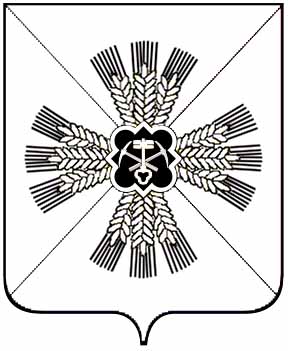 Управление образованияадминистрацииПромышленновского муниципального районаул. Коммунистическая, 23а, пгт. Промышленная,Кемеровская область, 652380т.(384 42) 7-42-16, факс (384 42) 7-44-94                                                                                        E-mail: prom_uo@mail.ru        Официальный Web-сайт: http://промобр.рф/От     28.11.2019                    №  01-19/1570                    на №  __________________от___________________ Руководителям образовательных организаций